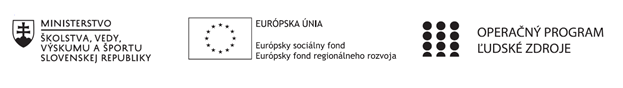 Správa o činnosti pedagogického klubu Príloha:Prezenčná listina zo stretnutia pedagogického klubuPrioritná osVzdelávanieŠpecifický cieľ1.1.1 Zvýšiť inkluzívnosť a rovnaký prístup ku kvalitnému vzdelávaniu a zlepšiť výsledky a kompetencie detí a žiakovPrijímateľSúkromná základná škola, Dneperská 1, KošiceNázov projektuNielen doučovanie ale „daco vecej“Kód projektu  ITMS2014+312011R043Názov pedagogického klubu Pedagogický klub učiteľov slovenského jazykaDátum stretnutia  pedagogického klubu20.1.2020Miesto stretnutia  pedagogického klubuZborovňa  II. stupňaMeno koordinátora pedagogického klubuMgr. Jana GičováOdkaz na webové sídlo zverejnenej správywww.dneperska.sk/szsprojekt2019Manažérske zhrnutie:Anotácia:Cieľom zasadnutia klubu  je porovnať výsledky práce so žiakmi v jednotlivých ročníkoch na I. a II. stupni základnej školy. Okrem toho zhodnotiť prínosy i možné nedostatky činnosti pedagogického klubu.Kľúčové slová: morfologická rovina jazyka, syntaktická rovina jazyka, slohová výchova Hlavné body, témy stretnutia, zhrnutie priebehu stretnutia:Stretnutia pedagogického klubuInteraktívne a didaktické pomôcky Metodické listy      Téma stretnutia: Polročné zhodnotenie práce členov pedagogického klubu pre slovenský jazyk a literatúru     Na polročnom stretnutí sa členky klubu obzreli  za svojou prácou nielen v rámci pedagogického klubu, ale aj na hodinách slovenského jazyka a literatúry na 1. a 2. stupni základnej školy. V tomto polroku sa venovali využívaniu interaktívnych a didaktických pomôcok pri nadobúdané vedomostí o ohybných aj neohybných slovných druhoch. Okrem toho podrobili analýze efektívnosť jazykových hier pri upevňovaní vedomostí o vetách, vetných členoch a skladoch. A v neposednom rade nezabudli ani na slohovú zložku a jej ústne i písomné útvary.     Veľmi kladne ohodnotili používanie metodických listov, ktoré boli v rámci projektu vypracované pre vybrané ročníky. Vyučujúcim sa s týmto materiálom dobre pracuje, aj samotným žiakom vyhovuje takáto forma opakovania a upevňovania učiva.Závery a odporúčania:     Členky klubu sa jednoznačne zhodli v tom, že aj v budúcom polroku je potrebné a nanajvýš vhodné pokračovať vo vybraných ročníkoch v podobnom duchu ako v tomto polroku, pretože aj zo strany vyučujúcich, aj zo strany žiakov prichádzajú pozitívne ohlasy.Vypracoval (meno, priezvisko)Mgr. Jana GičováDátum21.01.2020PodpisSchválil (meno, priezvisko)RNDr. Miriam MelišováDátum31.01.2020Podpis